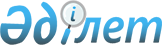 Об утверждении норм потребления товарного и сжиженного нефтяного газаПостановление Восточно-Казахстанского областного акимата от 08 января 2016 года № 3. Зарегистрировано Департаментом юстиции Восточно-Казахстанской области 03 февраля 2016 года N 4377       Примечание РЦПИ.

       В тексте документа сохранена пунктуация и орфография оригинала.

      В соответствии с пунктом 2 статьи 27 Закона Республики Казахстан от 23 января 2001 года "О местном государственном управлении и самоуправлении в Республике Казахстан", подпунктом 6-2) пункта 5 статьи 7 Закона Республики Казахстан от 9 января 2012 года "О газе и газоснабжении" Восточно-Казахстанский областной акимат ПОСТАНОВЛЯЕТ: 

      1. Утвердить прилагаемые нормы потребления товарного и сжиженного нефтяного газа.

      2. Настоящее постановление вводится в действие по истечении десяти календарных дней после дня его первого официального опубликования.

 Нормы потребления товарного газа Нормы потребления сжиженного нефтяного газа
					© 2012. РГП на ПХВ «Институт законодательства и правовой информации Республики Казахстан» Министерства юстиции Республики Казахстан
				
      Аким Восточно-Казахстанской области 

 Д. Ахметов 
Приложение к постановлению
Восточно-Казахстанского 
областного акимата от "8" 
января 2016 года № 3№

п/п

Характеристика потребления газа

Единица потребления

Норма

потребления газа

1

При наличии в квартире газовой плиты и центрального горячего водоснабжения

кубический метр на 1 человека в месяц

9,74

2

При наличии в квартире газовой плиты и газового водонагревателя (при отсутствии централизованного горячего водоснабжения)

кубический метр на 1 человека в месяц

24,09

3

При наличии в квартире газовой плиты и отсутствии центрального горячего водоснабжения и газового водонагревателя

кубический метр на 1 человека в месяц

14,35

4

На индивидуальное отопление жилых домов

кубический метр на 1 человека в месяц

324

№

п/п

Характеристика потребления газа

Единица потребления

Норма

потребления газа

1

При наличии в квартире газовой плиты и централизованного горячего водоснабжения

килограмм на 1 человека в месяц

4,57

2

При наличии в квартире газовой плиты и отсутствии централизованного горячего водоснабжения

килограмм на 1 человека в месяц

5,07

3

При наличии в квартире газовой плиты и газового водонагревателя

килограмм на 1 человека в месяц

9,08

